Sequence Diagram HomeworkThis homework assignment and can be done individually, or in groups of 2. Provide your name(s):For this assignment, you will draw 2 sequences diagrams by hand using the provided template, or using StarUML.Answer – Problem 1Your answer for problem one goes here. It should display on a new page. DELETE this comment.Answer – Problem 2Your answer for problem one goes here. It should display on a new page. DELETE this comment.Problem 1Draw a complete sequence diagram for the situation where main in the A class is called.Problem 2Draw a complete sequence diagram for the situation where m1 in the C class is called.AppendixSequence Diagram Template.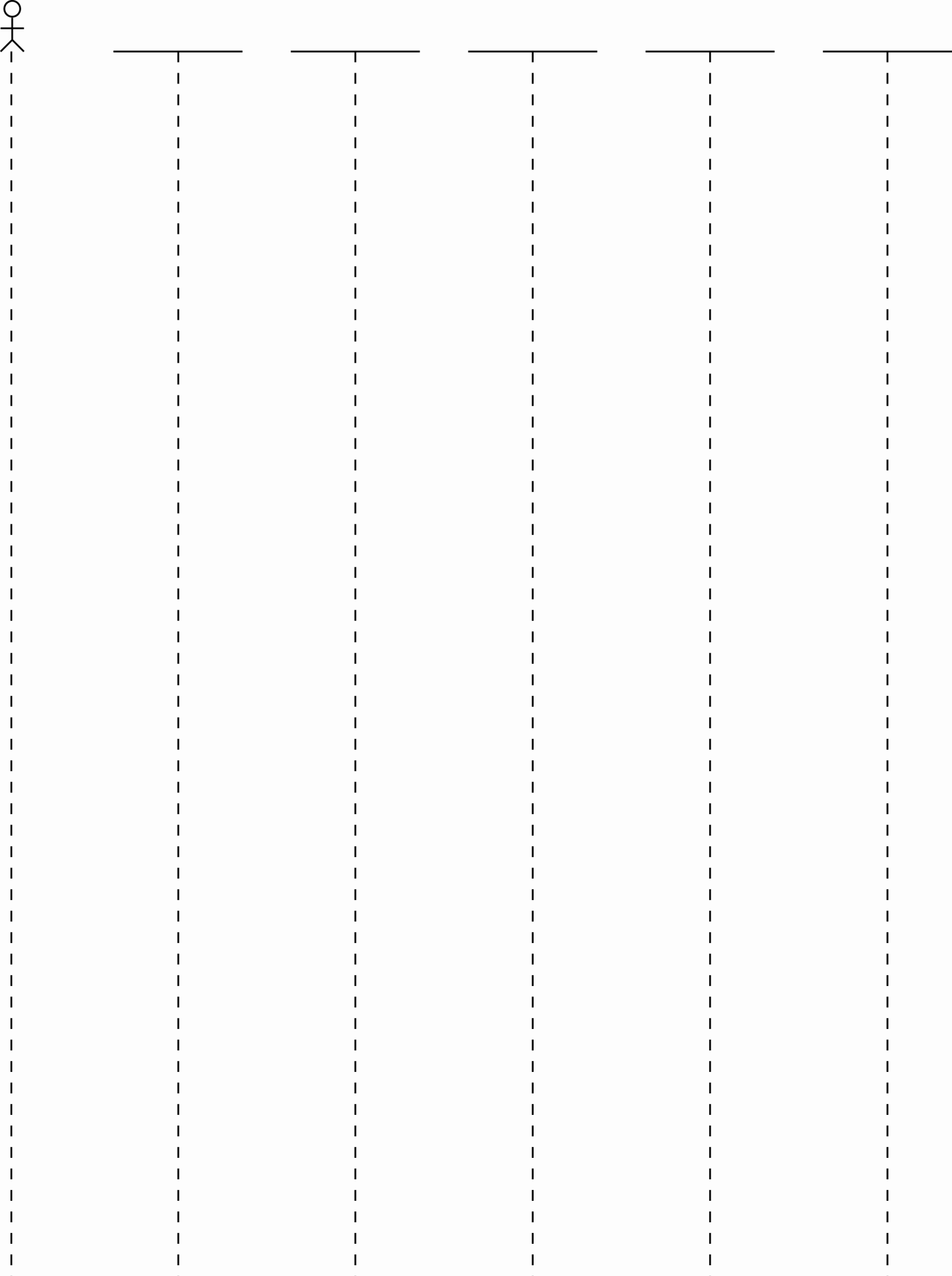 1.2.public class A {
   public static void main(String[] args) {
	B b = new B();
	b.launch();
   }
}
public class C {
   public C() {
	setup();
   }
	
   public void setup() {
	System.out.println("C setup");
   }
}public class B {
   C c;
	
   public B() {
	c = new C();	
   }
      public void launch() {
	System.out.println("B being launched");
	init();
   }
	
   private void init() {
	System.out.println("B being init'd");
   }
}public class A {	public static void main(String[] args) {		C c = new C();		c.m1();	}}class B {	C c;	int z;	public B(){}}class D {public D() { go(); }public void init() { go(); }public void go() { }public void calc(C c) {int z = c.getVal();}}class E {	public void setSpeed() {}	public void execute() {}	public void reset() {}}class C {	ArrayList<D> dCol;	E e;	boolean isReady;	public C() {		System.out.println("create C");		isReady = Math.random() < 0.2 ? true : false;		dCol = new ArrayList<D>();		for( int i=0; i<9; i++ ) {			D d = new D();			dCol.add(d);		}		e = new E();	}	public void m1() {		System.out.println("m1()");		for( D d : dCol ) {			d.calc(this);		}		if ( isReady ) 			e.setSpeed();		else {			for( D d : dCol ) {				d.init();			}			e.reset();		}		e.execute();	}	public int getVal() {		return (int)Math.random();	}}class C {	ArrayList<D> dCol;	E e;	boolean isReady;	public C() {		System.out.println("create C");		isReady = Math.random() < 0.2 ? true : false;		dCol = new ArrayList<D>();		for( int i=0; i<9; i++ ) {			D d = new D();			dCol.add(d);		}		e = new E();	}	public void m1() {		System.out.println("m1()");		for( D d : dCol ) {			d.calc(this);		}		if ( isReady ) 			e.setSpeed();		else {			for( D d : dCol ) {				d.init();			}			e.reset();		}		e.execute();	}	public int getVal() {		return (int)Math.random();	}}